ANEXO No. 2 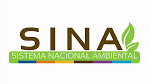 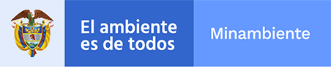 FORMATO ÚNICO NACIONAL DE SOLICITUD DE SALVOCONDUCTO ÚNICO NACIONAL EN LÍNEA PARA ESPECÍMENES DE FLORA OBTENIDOS POR EL APROVECHAMIENTO DE CERCAS VIVAS, BARRERAS ROMPEVIENTOS y/o ESPECIES FRUTALESBase Legal: Decreto 1076 de 2015, Decreto 1532 de 2019FECHA DE SOLICITUD DATOS DEL SOLICITANTEPersona NaturalPersona Jurídica    Nombre o Razón Social: ____________________________________________________________________________________Tipo Documento de Identidad: C.C.          C.E.         NIT.         No.______________________ de ____________________________Dirección: _______________________________________ Ciudad: _____________ Correo electrónico: _____________________Teléfono: _________________________________________Datos Representante Legal: (Si aplica) Nombre: _________________________________________________________________________________________________Tipo Documento de Identidad: C.C.    C.E.        No. _________________________ de ________________________________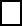 Dirección: ______________________________________ Ciudad: ______________ Correo electrónico: ____________________Teléfono: _________________________________________Datos del Apoderado: (Si aplica)Nombre: ________________________________________________________________________________________________Tipo Documento de Identidad: C.C.    C.E.        No. __________________________ de _______________________________Dirección: _____________________________________ Ciudad: ______________ Correo electrónico: _____________________Teléfono: _________________________________________INFORMACIÓN DEL PREDIO o PREDIOSNombre de Propietario o Propietarios del Predio: _______________________________________________________________Tipo Documento de Identidad: C.C.         C.E.         NIT.         No.____________________ de ____________________________Dirección: ______________________________________ Ciudad: ______________ Correo electrónico: ___________________Teléfono: _________________________________________Otros Propietarios:Nombre: _____________________________________ Identificación (C.C.; C.Ext):___________________________________Nombre: _____________________________________ Identificación (C.C.; C.Ext):___________________________________Nombre: _____________________________________ Identificación (C.C.; C.Ext):___________________________________Nombre: _____________________________________ Identificación (C.C.; C.Ext):___________________________________INFORMACIÓN SOBRE ESPECÍMENES OBTENIDOS DE LA CERCA VIVA, BARRERA ROMPEVIENTOS y/o ÁRBOLES FRUTALESDOCUMENTACIÓN ANEXA A LA SOLICITUD:Fotocopia de Documento de Identificación del solicitante.En caso de ser persona jurídica fotocopia del documento de Identificación del Representante Legal.Copia del certificado de existencia y representación legal cuya fecha de expedición no sea superior a treinta (30) días calendarios previos a la solicitud de registro. Certificado de Tradición y Libertad, cuya fecha de expedición no sea superior a treinta (30) días calendario, previos a la solicitud de registro.En caso de ser tenedor allegar autorización del titular del predio.